花蓮縣德武國民小學辦理各項課程活動成果花蓮縣德武國民小學辦理各項課程活動成果活動名稱中高年級查字典比賽中高年級查字典比賽中高年級查字典比賽中高年級查字典比賽辦理地點德武國小德武國小辦理日期108/11/29內容簡介培養學生自主學習，不會的生字自己查字典的態度。建立學生依照部首查字典的習慣。。教導學生認識中國字的部首、筆畫的奧妙與意義。培養學生自主學習，不會的生字自己查字典的態度。建立學生依照部首查字典的習慣。。教導學生認識中國字的部首、筆畫的奧妙與意義。培養學生自主學習，不會的生字自己查字典的態度。建立學生依照部首查字典的習慣。。教導學生認識中國字的部首、筆畫的奧妙與意義。培養學生自主學習，不會的生字自己查字典的態度。建立學生依照部首查字典的習慣。。教導學生認識中國字的部首、筆畫的奧妙與意義。照片成果照片成果照片成果照片成果照片成果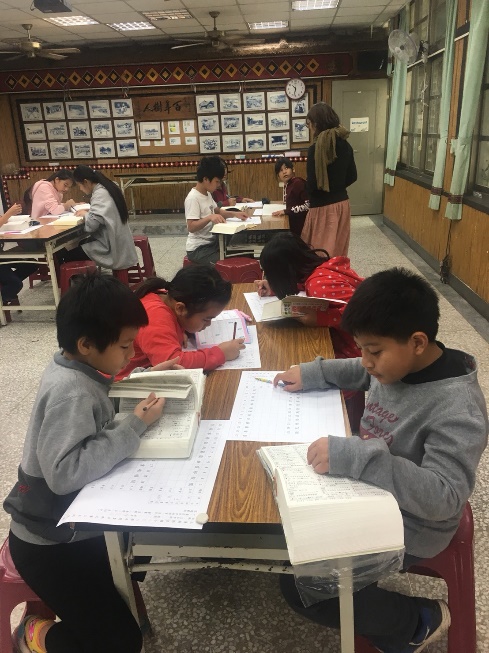 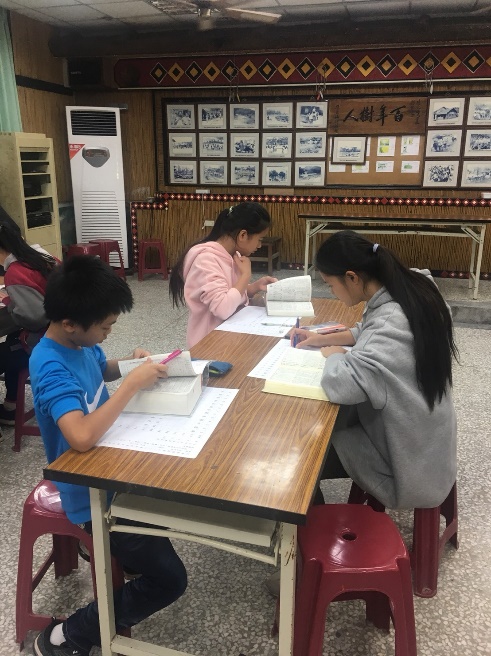 三年級翻著厚重的字典，一個一個慢慢找。三年級翻著厚重的字典，一個一個慢慢找。高年級，平常訓練有素，認得的字也多，速度明顯加快高年級，平常訓練有素，認得的字也多，速度明顯加快高年級，平常訓練有素，認得的字也多，速度明顯加快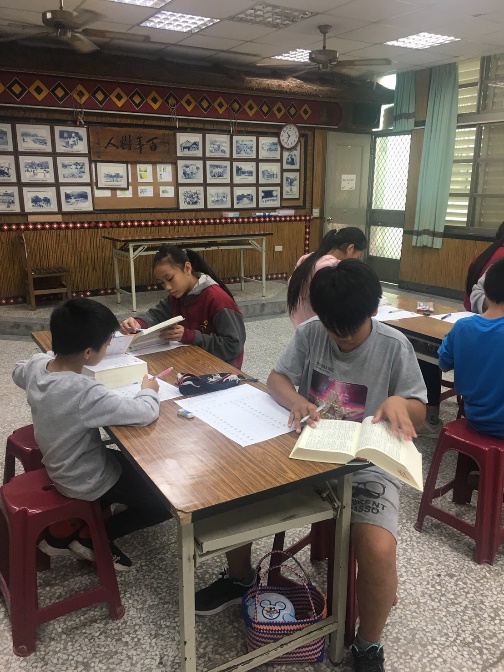 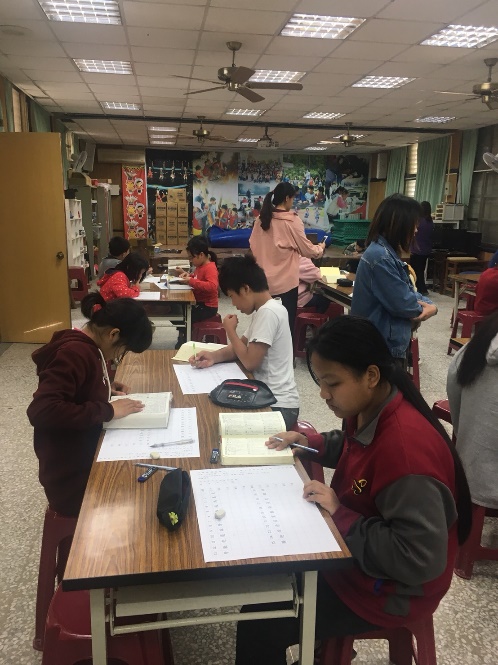 用部首來找字，快速有效率用部首來找字，快速有效率多查、多認、多學字多查、多認、多學字多查、多認、多學字活動名稱中高年級查字典比賽中高年級查字典比賽中高年級查字典比賽中高年級查字典比賽辦理地點德武國小辦理日期辦理日期108/11/29內容簡介培養學生自主學習，不會的生字自己查字典的態度。建立學生依照部首查字典的習慣。。教導學生認識中國字的部首、筆畫的奧妙與意義。培養學生自主學習，不會的生字自己查字典的態度。建立學生依照部首查字典的習慣。。教導學生認識中國字的部首、筆畫的奧妙與意義。培養學生自主學習，不會的生字自己查字典的態度。建立學生依照部首查字典的習慣。。教導學生認識中國字的部首、筆畫的奧妙與意義。培養學生自主學習，不會的生字自己查字典的態度。建立學生依照部首查字典的習慣。。教導學生認識中國字的部首、筆畫的奧妙與意義。照片成果照片成果照片成果照片成果照片成果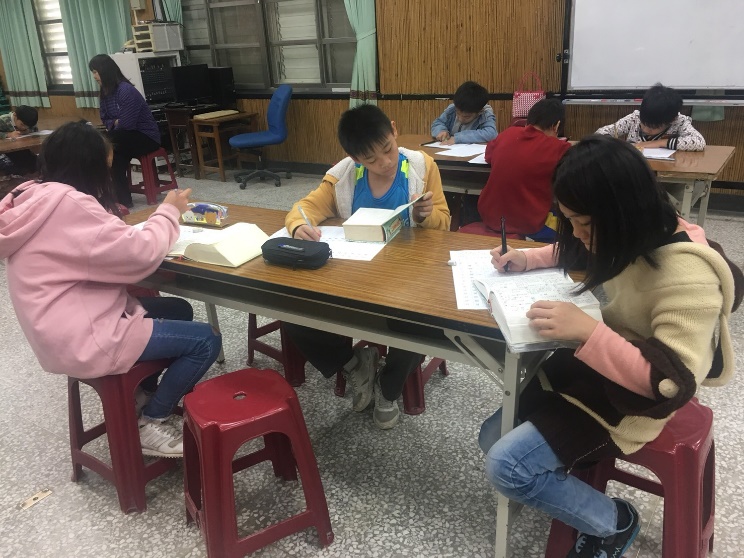 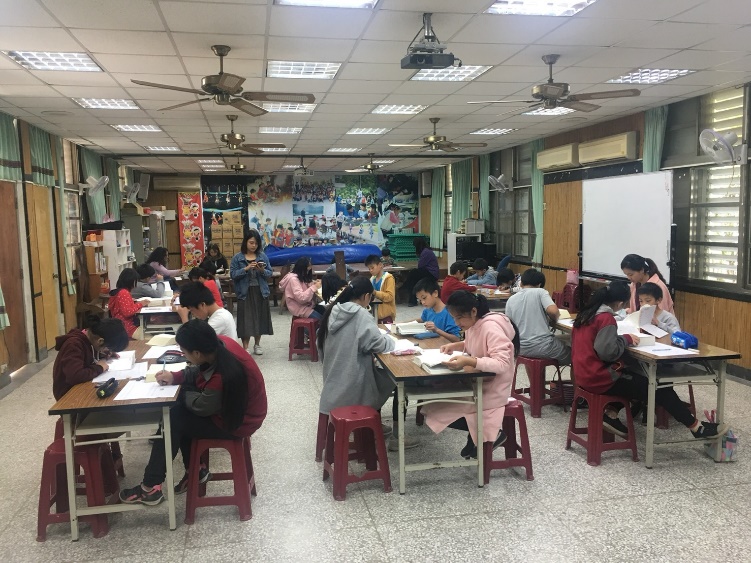 查得越多，學得越多查得越多，學得越多查得越多，學得越多教室充滿翻書聲、寫字聲教室充滿翻書聲、寫字聲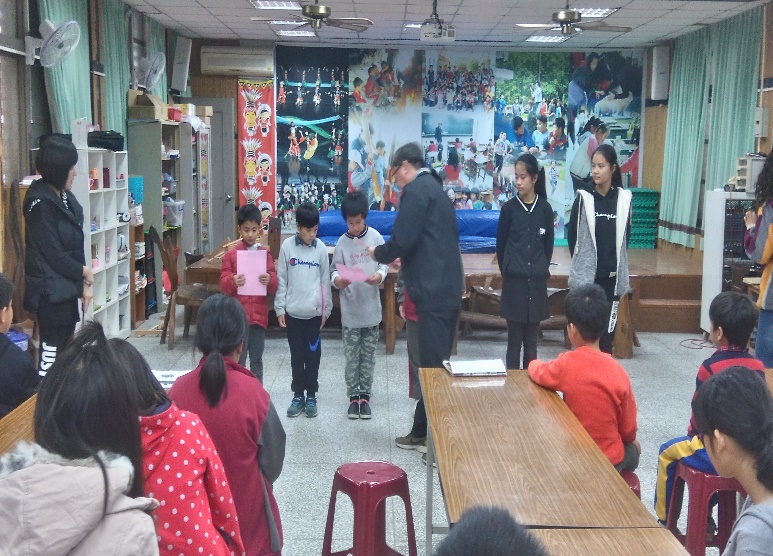 各年段表現優異者接受校長頒獎，予以鼓勵及肯定各年段表現優異者接受校長頒獎，予以鼓勵及肯定各年段表現優異者接受校長頒獎，予以鼓勵及肯定各年段表現優異者接受校長頒獎，予以鼓勵及肯定各年段表現優異者接受校長頒獎，予以鼓勵及肯定